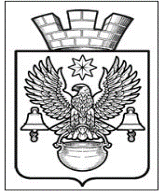 ПОСТАНОВЛЕНИЕАДМИНИСТРАЦИИКОТЕЛЬНИКОВСКОГО ГОРОДСКОГО ПОСЕЛЕНИЯКОТЕЛЬНИКОВСКОГО МУНИЦИПАЛЬНОГО   РАЙОНАВОЛГОГРАДСКОЙ ОБЛАСТИОт      28.09.2018                                                          №813О разрешении на отклонение                                                                                                                                                от предельных параметров                                                                                                                                  разрешенного строительства                                                                                                                                                на земельном участке	На основании заявления от 29.08.2018г. вх. № 980-ог Шудрук Натальи Николаевны, действующей в интересах Ягодарова Александра Сергеевича на основании: доверенности от 14.06.2018г., удостоверенной нотариусом Котельниковского района Волгоградской области Губкиным Романом Сергеевичем,  зарегистрировано в реестре за  № 34/112-н/34-2018-3-64,  о разрешении на  отклонение от предельных параметров разрешенного строительства на земельном участке, расположенном по адресу: Волгоградская область, Котельниковский район, г. Котельниково, ул. Полякова, д. 63а, с кадастровым номером 34:13:130018:1999, материалов о результатах проведения публичных слушаний, проведенных 26.09.2018г., руководствуясь ст. 28 Федерального закона от 06. 10. . № 131-ФЗ «Об общих принципах организации местного самоуправления в Российской Федерации», Положением «О порядке организации и проведения публичных слушаний в Котельниковском городском поселении Котельниковского муниципального района Волгоградской области», утвержденным решением Совета народных депутатов Котельниковского городского поселения от 24.02.2011г. №81/373, Правилами землепользования и застройки Котельниковского городского поселения, утвержденными решением Совета народных депутатов Котельниковского городского поселения от 15.11.2009г. №41/232, Уставом Котельниковского городского поселения, администрация Котельниковского городского поселенияПОСТАНОВЛЯЕТ:1.  Разрешить отклонение от  предельных параметров разрешенного строительства на земельном участке площадью 627 кв. м, с кадастровым номером 34:13:130018:1999, расположенном по адресу: Волгоградская область, Котельниковский район, г. Котельниково, ул. Полякова, 63а: предельные параметры зданий строений сооружений для односемейных зданий площадью не более 300 м2 на: Минимальная площадь земельного участка  300 кв.м.;  минимальная ширина земельного участка вдоль фронта улицы-10 м;  минимальный отступ зданий, строений, сооружений от передней границы земельного участка 0 м.; минимальный отступ зданий, строений, сооружений от боковой (восточной)  границы земельного участка- 1.0 м.; минимальный отступ зданий, строений, сооружений от боковой (западной) границы земельного участка- 1.7 м.; минимальный отступ зданий, строений, сооружений от задней границы земельного участка- 3.0 м.;  максимальная высота стен-12м; максимальный процент застройки в границах земельного участка- 60 %.2. Настоящее постановление обнародовать и разместить на официальном сайте администрации Котельниковского городского поселения.                                                 3.Настоящее постановление вступает в силу с момента его подписания.                                                                                                                                                                                                                                                                                                                                                                                                                                                                                                                                                                                                                                                                                                                                                                                                                                                                                                                                                                                                                                                                                                                                                                                                                                                                                                                                                                                                                                                                                                   Глава  Котельниковского                                                                                                                 городского поселения                                                                                   А. Л. Федоров